Chapter 4 Review – TRIGONOMETRY AND THE UNIT CIRCLE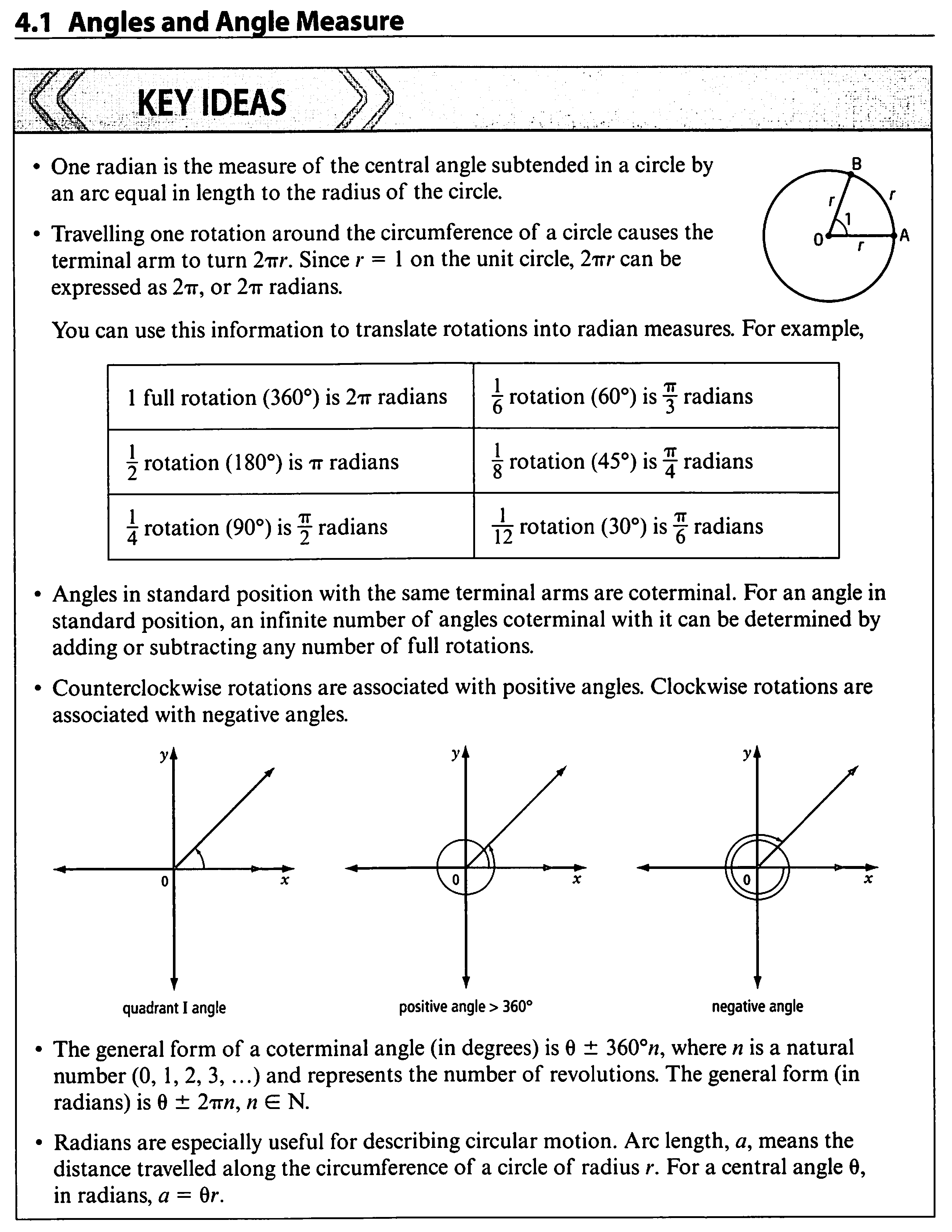 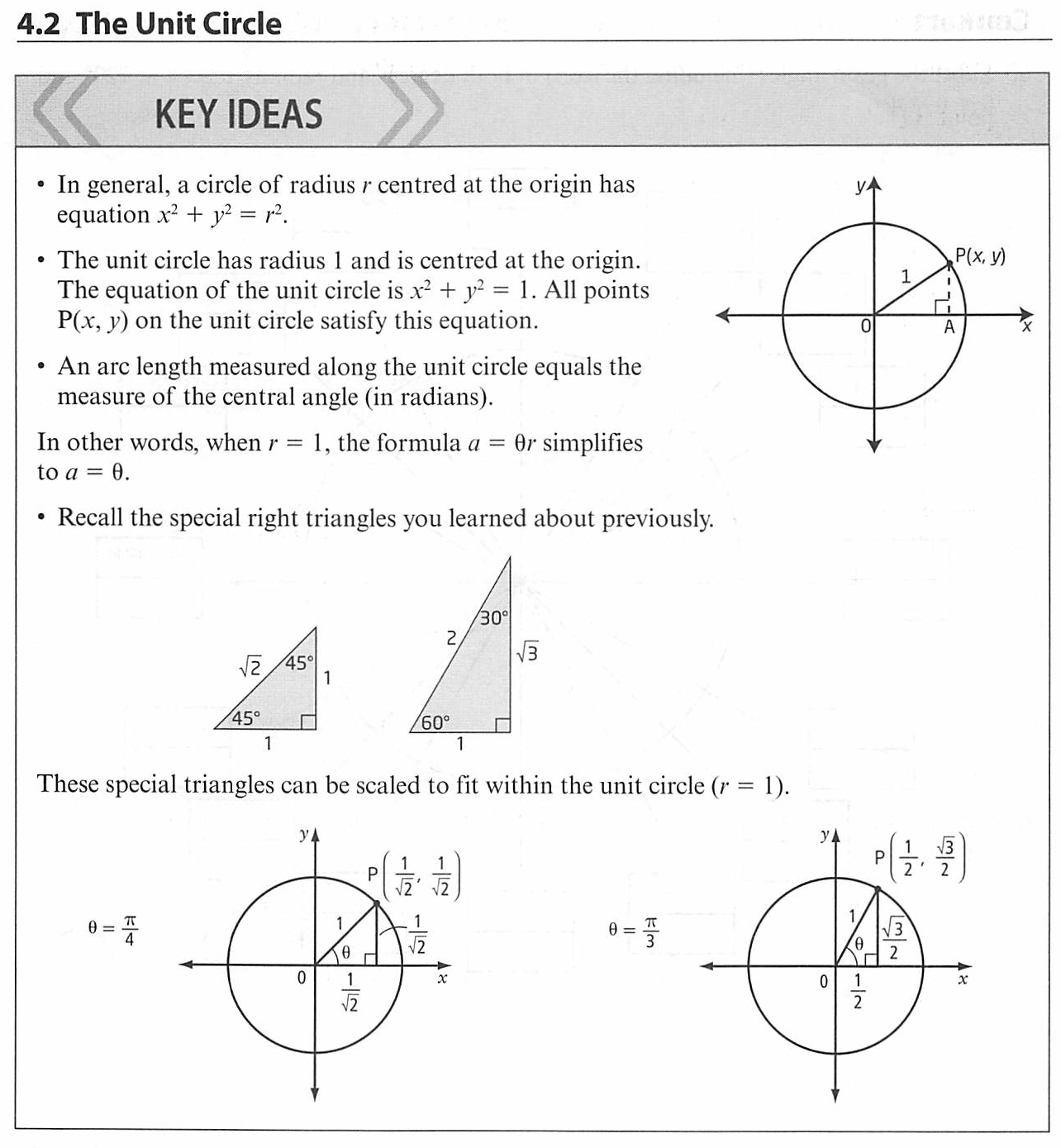 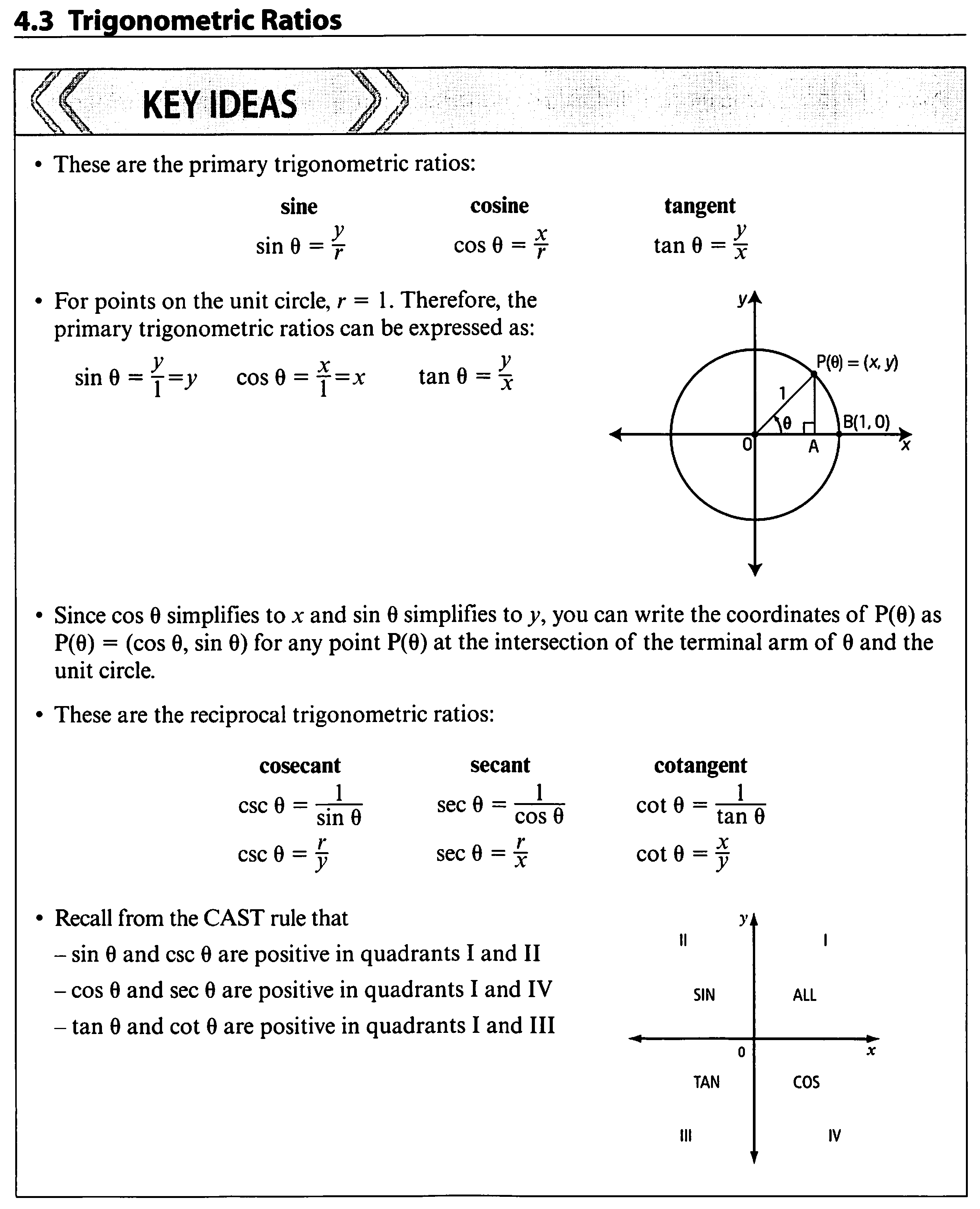 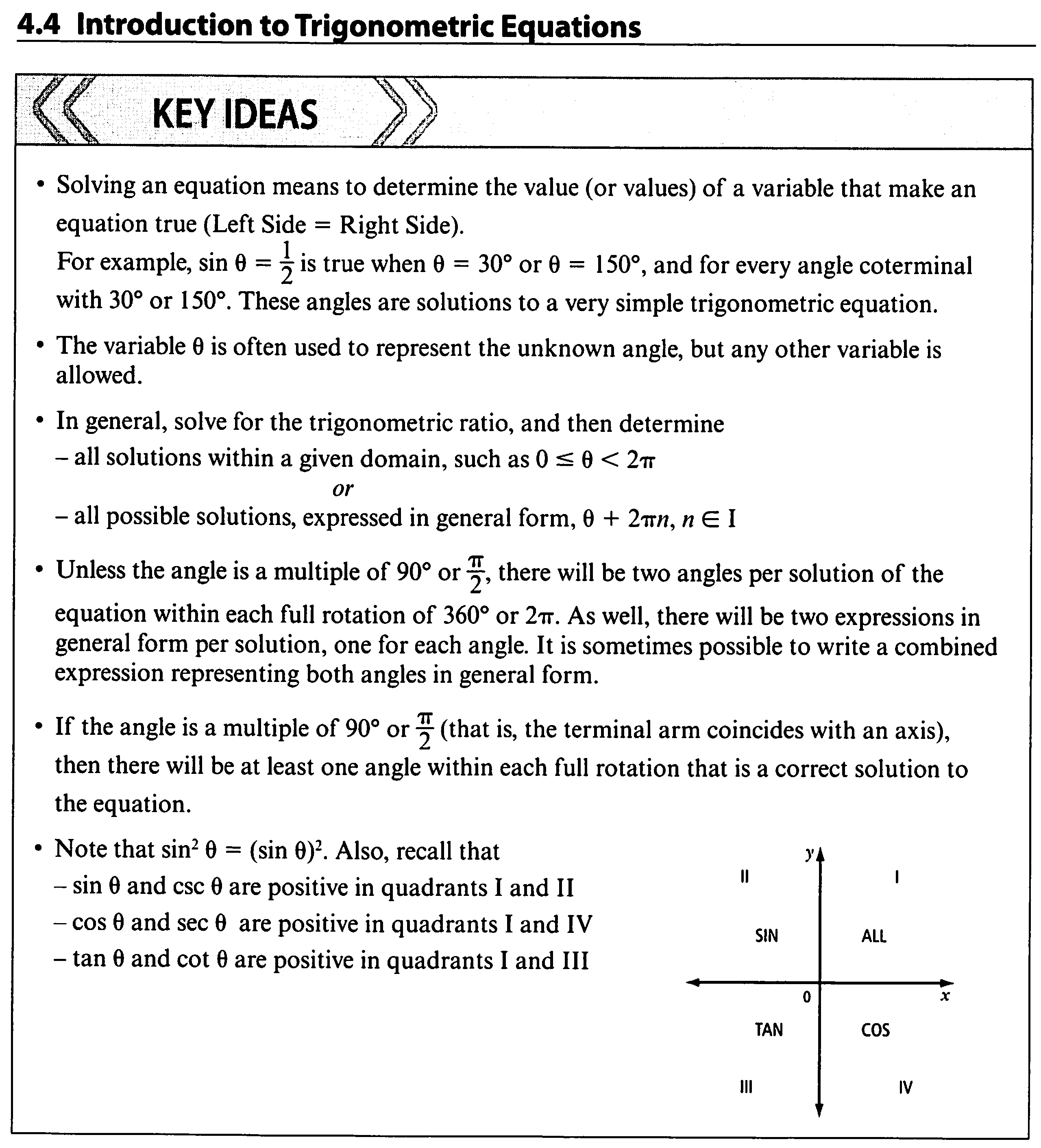 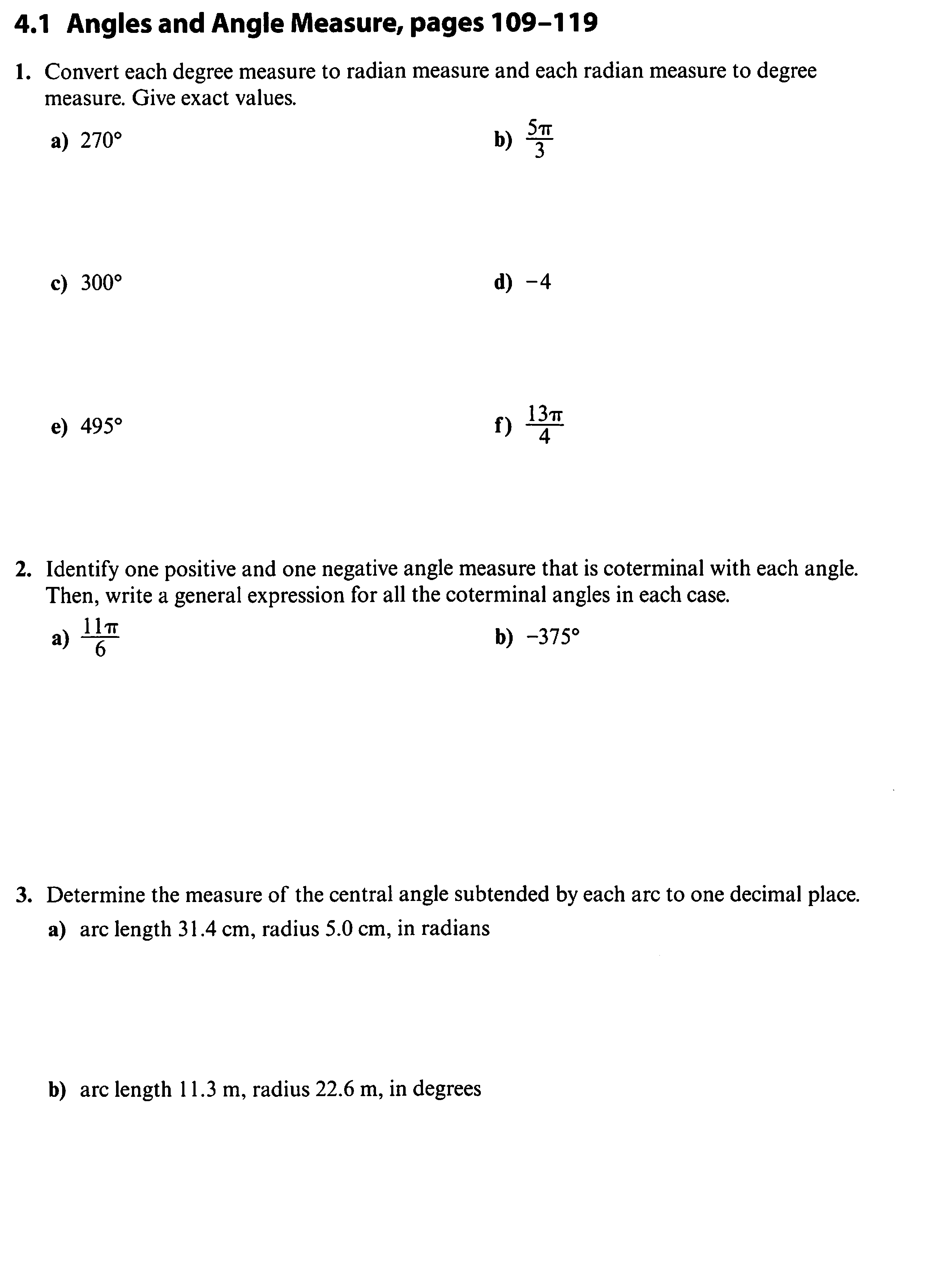 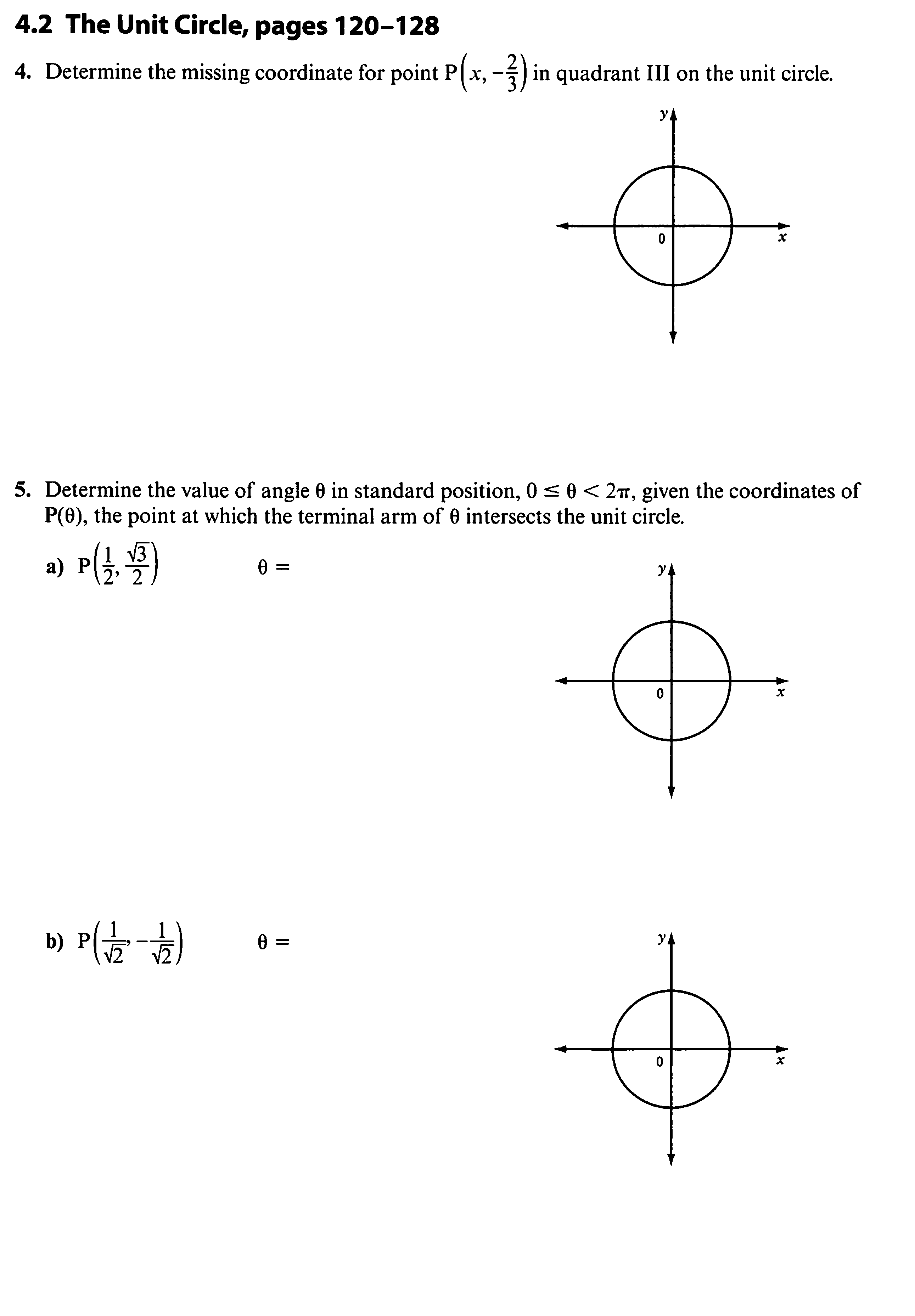 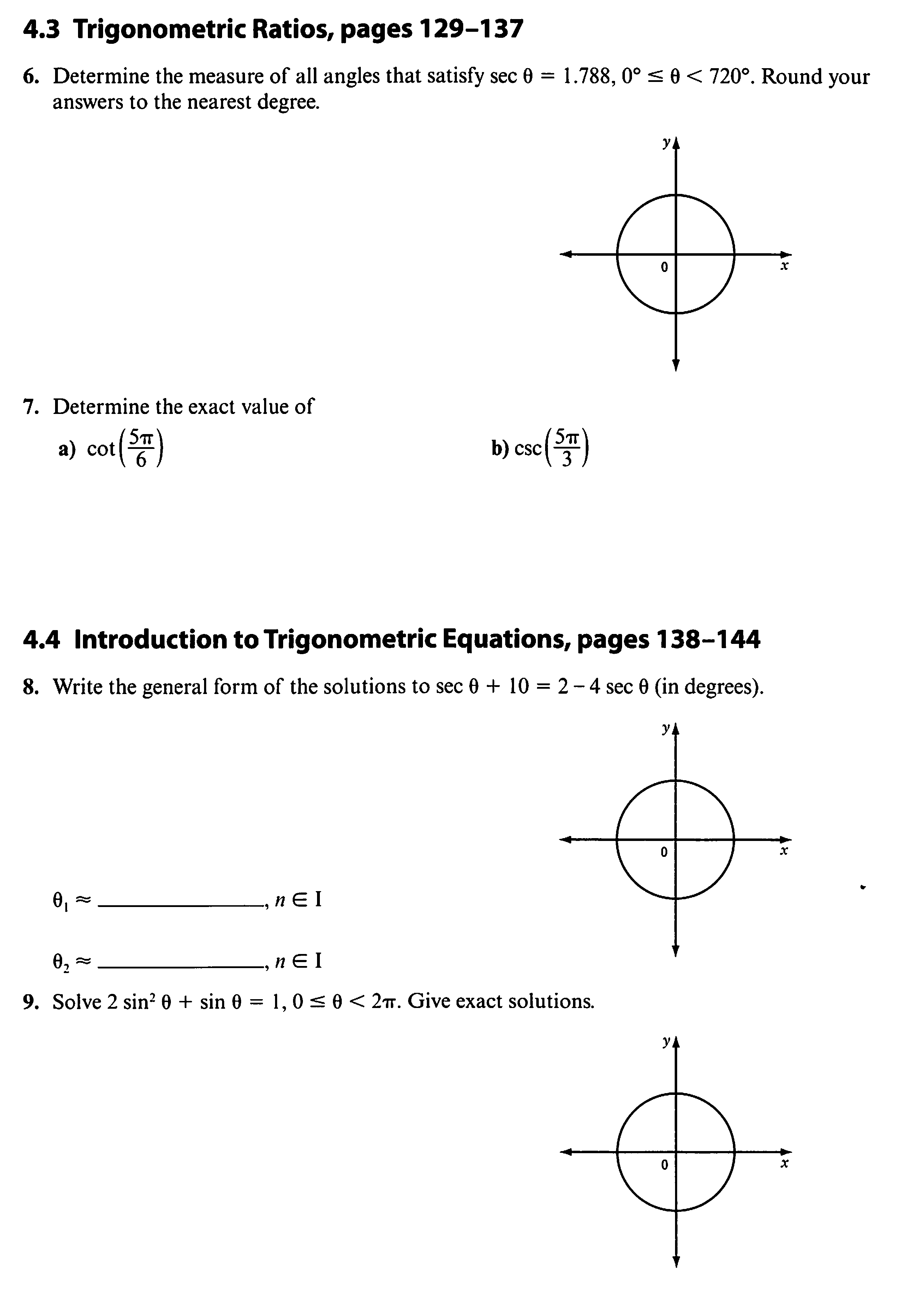 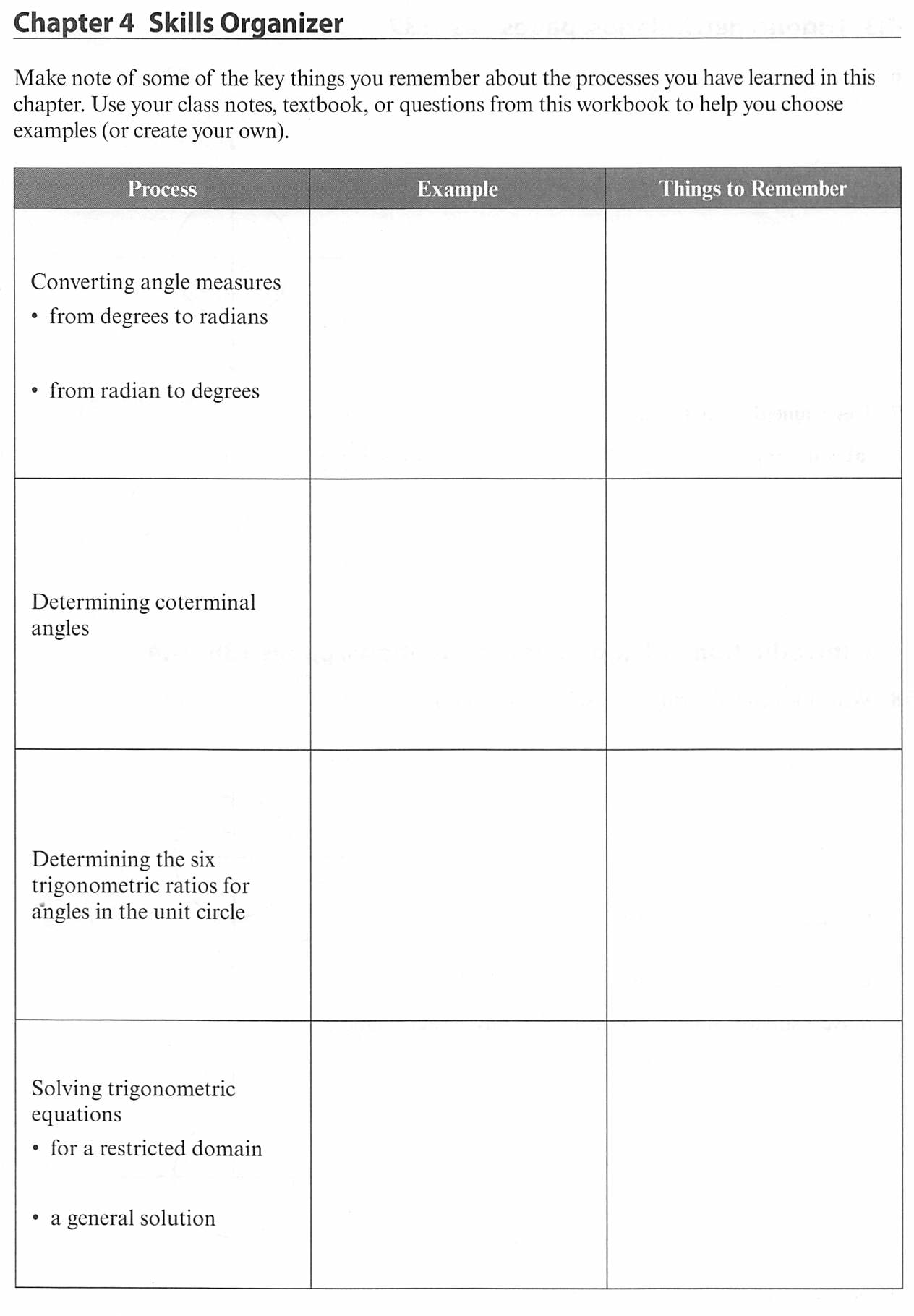 SOLUTIONS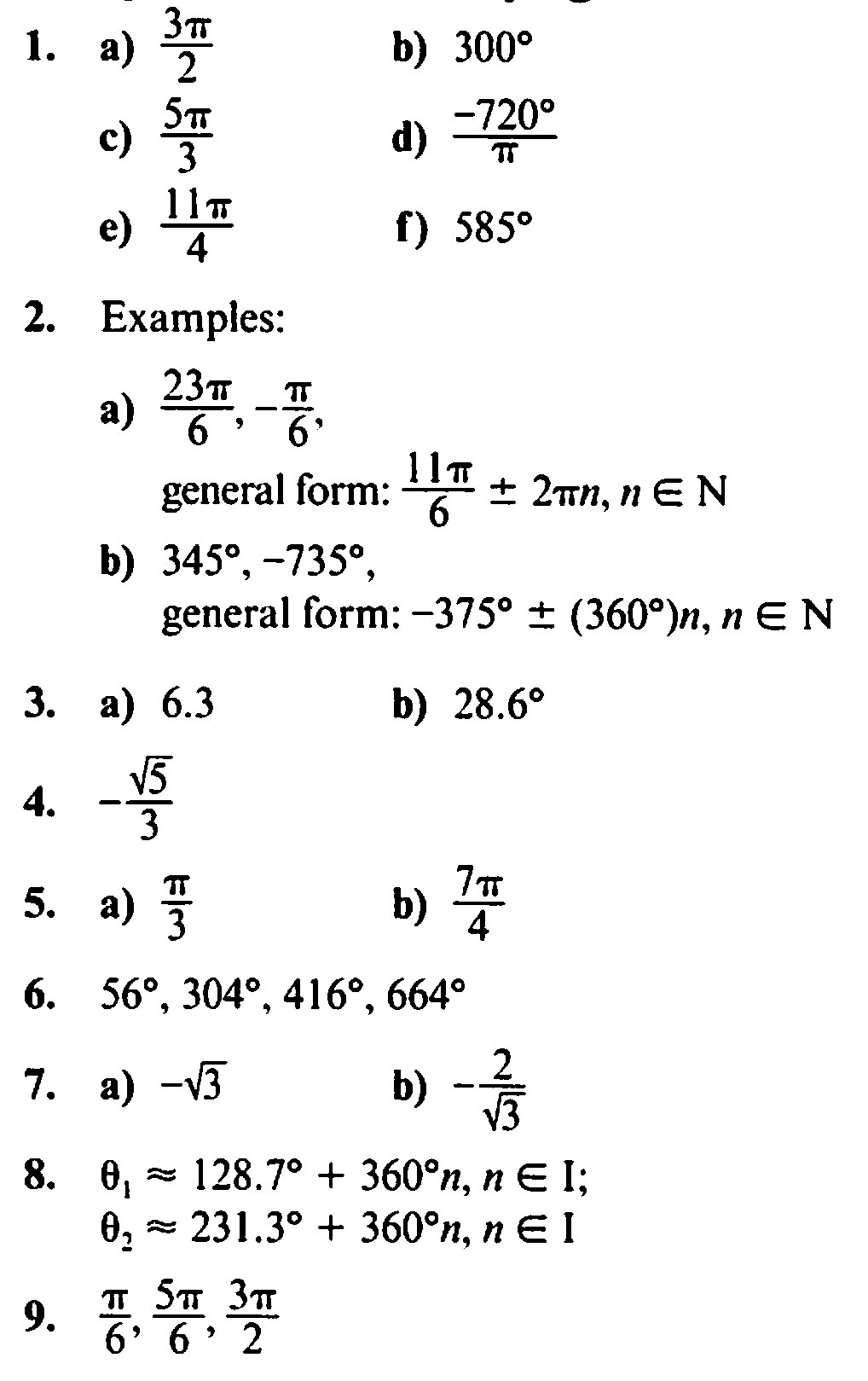 